Test pour la ceinture diamant rose de calculs posés (1):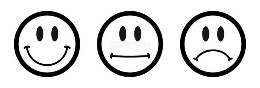 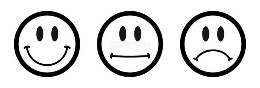  Multiplications de deux nombres décimaux Pose et calcule les multiplications suivantes : Test pour la ceinture diamant bleue de calculs posés (1): Multiplications de deux nombres décimaux Pose et calcule les multiplications suivantes : Test pour la ceinture diamant bleue de calculs posés (1): Multiplications de deux nombres décimaux Pose et calcule les multiplications suivantes : Test pour la ceinture diamant bleue de calculs posés (1): Multiplications de deux nombres décimaux Pose et calcule les multiplications suivantes : 48,2 x 1,59,75 x 0,281,06 x 5,571,90 x 3,73 765 x 2,83,457 x 1,77,530 x 37,142,95 x 0,4640,08 x 13,76,284 x 6,7148,2 x 1,59,75 x 0,281,06 x 5,571,90 x 3,73 765 x 2,83,457 x 1,77,530 x 37,142,95 x 0,4640,08 x 13,76,284 x 6,7148,2 x 1,59,75 x 0,281,06 x 5,571,90 x 3,73 765 x 2,83,457 x 1,77,530 x 37,142,95 x 0,4640,08 x 13,76,284 x 6,7148,2 x 1,59,75 x 0,281,06 x 5,571,90 x 3,73 765 x 2,83,457 x 1,77,530 x 37,142,95 x 0,4640,08 x 13,76,284 x 6,71